	Поштовани,	Обавештавамо Вас да ће Директорат цивилног ваздухопловства Републике Србије организовати семинаре/радионице за овлашћене испитиваче, и то:Семинар освежења знања испитивача Семинар освежења знања за испитиваче којима важење сертификата испитивача истиче у току 2018. године (Прилог бр. 1) ће се одржати у просторијама ДЦВ РС (сала за испите Charlie), Скадарска 23 Београд, 22.03.2018.године, са почетком у 09.30ч, према распореду из Прилога бр. 2.Молимо да своје присуство најавите најкасније до 16.03.2018.године, на мејл адресу:ispitivaci@cad.gov.rs, илиtjokanovic@cad.gov.rs.Припрема испитивача за процену знања енглеског језика - ELPСеминар ће се одржати 23.03.2018. године, у ДЦВ РС - Скадарска 23, у сали за испите Charlie, са почетком у 09.30ч.Семинару могу да присуствују сви заинтересовани испитивачи који у дозволи имају уписан експертски или напредни ниво знања енглеског језика.Семинар ће се организовати у складу са одредбама Прилога 2 Правилника о летачком особљу:„Ималац сертификата испитивача који поседује експертски ниво знања енглеског језика и са којим је надлежна ваздухопловна власт спровела одговарајућу припрему, може у току спровођења практичног испита или провере стручности кандидата, да спроведе и процену знања енглеског језика кандидата у циљу продужења важења оперативног и напредног нивоа знања енглеског језика.Ималац сертификата испитивача који поседује напредни ниво знања енглеског језика и са којим је надлежна ваздухопловна власт спровела одговарајућу припрему, може у току спровођења практичног испита или провере стручности  кандидата, да спроведе и процену знања енглеског језика кандидата, у циљу продужења важења оперативног нивоа знања енглеског језика” (Члан 7. (FCL.055) Прилога 2 Правилника о летачком особљу).Молимо да своје присуство најавите најкасније до 16.03.2018.године, на мејл адресу:ispitivaci@cad.gov.rs, илиtjokanovic@cad.gov.rs.Прилог бр. 1: Испитивачи којима важење сертификата истиче у току 2018. годинеПрилог бр. 2: Распоред одржавања Семинара освежења знања						Директорат цивилног ваздухопловства						    Одељење ваздухопловног особљаПрилог бр. 1:  Списак испитивача којима важење сертификата истиче у току 2018. годинеЦрнадак БорисВранић СветиславГлишић ЈованЖивковић МиодрагГрозданић ГоранЛаудановић Зоран (А320)Пашајлић БожидарАћимовић СашаКрнета ГоранПрилог бр. 2:   Распоред одржавања семинара освежења знањаОПЕРАТИВНО ОБАВЕШТЕЊЕОПЕРАТИВНО ОБАВЕШТЕЊЕОАМБрој: 01/2018Датум издавања: 19.01.2018.Наслов:СЕМИНАРИ ЗА ОВЛАШЋЕНЕ ИСПИТИВАЧЕСЕМИНАРИ ЗА ОВЛАШЋЕНЕ ИСПИТИВАЧЕНа кога се примењује ОАМ: Овлашћени испитивачи     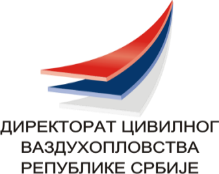 СЕКТОР ЗА САОБРАЋАЈНУ ДЕЛАТНОСТ, ПЛОВИДБЕНОСТ И ВАЗДУХОПЛОВНО ОСОБЉЕОдељење ваздухопловногособљаСЕМИНАР ОСВЕЖЕЊА ЗНАЊА ИСПИТИВАЧАБеоград, 22.03.2018.Датум: 22.03.2018.Датум: 22.03.2018.Датум: 22.03.2018.09:30 – 09:40        ●    Отварање семинара, евидентирање присутности:      Александар Годић, помоћник директора      Триво Јокановић, начелник Одељења ваздухопловног особља09:30 – 09:40        ●    Отварање семинара, евидентирање присутности:      Александар Годић, помоћник директора      Триво Јокановић, начелник Одељења ваздухопловног особља09:30 – 09:40        ●    Отварање семинара, евидентирање присутности:      Александар Годић, помоћник директора      Триво Јокановић, начелник Одељења ваздухопловног особља09:40 – 11:00●    Место и улога ДЦВ РС и ОВО; Посете и инспекције међународних организација од значаја   за ДЦВ РС и ваздухопловну индустрију;  Промене у систему рада одобрених центара за обуку; ●   Потешкоће и евидентирани проблеми у раду и координација у раду Директорат –   Испитивачи;      Т. Јокановић●   Шта је ново у регулативи?     М. Пендић●    ПРАВИЛНИК О ЛЕТАЧКОМ ОСОБЉУ – („Сл. гласник РС” број  33/13 и  61/15) -          (Структура, примена, увођење нових овлашћења)     Т. Јокановић09:40 – 11:00●    Место и улога ДЦВ РС и ОВО; Посете и инспекције међународних организација од значаја   за ДЦВ РС и ваздухопловну индустрију;  Промене у систему рада одобрених центара за обуку; ●   Потешкоће и евидентирани проблеми у раду и координација у раду Директорат –   Испитивачи;      Т. Јокановић●   Шта је ново у регулативи?     М. Пендић●    ПРАВИЛНИК О ЛЕТАЧКОМ ОСОБЉУ – („Сл. гласник РС” број  33/13 и  61/15) -          (Структура, примена, увођење нових овлашћења)     Т. Јокановић09:40 – 11:00●    Место и улога ДЦВ РС и ОВО; Посете и инспекције међународних организација од значаја   за ДЦВ РС и ваздухопловну индустрију;  Промене у систему рада одобрених центара за обуку; ●   Потешкоће и евидентирани проблеми у раду и координација у раду Директорат –   Испитивачи;      Т. Јокановић●   Шта је ново у регулативи?     М. Пендић●    ПРАВИЛНИК О ЛЕТАЧКОМ ОСОБЉУ – („Сл. гласник РС” број  33/13 и  61/15) -          (Структура, примена, увођење нових овлашћења)     Т. Јокановић11:00 –11:15       ПАУЗА11:00 –11:15       ПАУЗА11:00 –11:15       ПАУЗА11:15 – 12:15       ●    Додатак 9 ПРАВИЛНИКА О ЛЕТАЧКОМ ОСОБЉУ (Обука, практични испит и      провера стручности за MPL, ATPL, овлашћења за летење на типу и класи и       провера стручности за продужење важења IR);●    FCL.740 Важење и обнова овлашћења за летење на класи и типу        (AMC1 FCL.740(b), AMC1 FCL.520.A; FCL.520.H);●   Обавештавање о намери и извештавање о испитима/проверама и проценама       и  проценама оспособљености  (Уједначавање критеријума)       М. Супић/  Т. Јокановић11:15 – 12:15       ●    Додатак 9 ПРАВИЛНИКА О ЛЕТАЧКОМ ОСОБЉУ (Обука, практични испит и      провера стручности за MPL, ATPL, овлашћења за летење на типу и класи и       провера стручности за продужење важења IR);●    FCL.740 Важење и обнова овлашћења за летење на класи и типу        (AMC1 FCL.740(b), AMC1 FCL.520.A; FCL.520.H);●   Обавештавање о намери и извештавање о испитима/проверама и проценама       и  проценама оспособљености  (Уједначавање критеријума)       М. Супић/  Т. Јокановић11:15 – 12:15       ●    Додатак 9 ПРАВИЛНИКА О ЛЕТАЧКОМ ОСОБЉУ (Обука, практични испит и      провера стручности за MPL, ATPL, овлашћења за летење на типу и класи и       провера стручности за продужење важења IR);●    FCL.740 Важење и обнова овлашћења за летење на класи и типу        (AMC1 FCL.740(b), AMC1 FCL.520.A; FCL.520.H);●   Обавештавање о намери и извештавање о испитима/проверама и проценама       и  проценама оспособљености  (Уједначавање критеријума)       М. Супић/  Т. Јокановић12:15 – 13:00       ПАУЗА12:15 – 13:00       ПАУЗА12:15 – 13:00       ПАУЗА13:00 – 14:00       ●   Интерактивна настава и дискусије      Учесници семинара13:00 – 14:00       ●   Интерактивна настава и дискусије      Учесници семинара13:00 – 14:00       ●   Интерактивна настава и дискусије      Учесници семинара14:00 – 14:10     ПАУЗА14:00 – 14:10     ПАУЗА14:00 – 14:10     ПАУЗА14:10 – 14:25      ●   Затварање семинара, додела потврда о присутности 14:10 – 14:25      ●   Затварање семинара, додела потврда о присутности 14:10 – 14:25      ●   Затварање семинара, додела потврда о присутности 